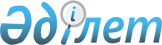 Бородулиха ауданы әкімдігінің 2022 жылғы 31 қазандағы "Бородулиха ауданының бірыңғай сәулеттік бейнесін беруге бағытталған көппәтерлі тұрғын үйлердің қасбеттерін, шатырларын ағымдағы немесе күрделі жөндеу жөніндегі іс-шараларды ұйымдастыру және өткізу қағидаларын бекіту туралы" № 263 қаулысының күшін жою туралыАбай облысы Бородулиха ауданы әкімдігінің 2024 жылғы 5 ақпандағы № 36 қаулысы.
      "Қазақстан Республикасындағы жергілікті мемлекеттік басқару және өзін-өзі басқару туралы" Қазақстан Республикасы Заңының 37-бабының 8-тармағына, "Құқықтық актілер туралы" Қазақстан Республикасы Заңының 35-1- бабы 5- тармағына сәйкес, Бородулиха ауданының әкімдігі ҚАУЛЫ ЕТЕДІ:
      1. Бородулиха ауданы әкімдігінің 2022 жылғы 31 қазандағы "Бородулиха ауданының бірыңғай сәулеттік бейнесін беруге бағытталған көппәтерлі тұрғын үйлердің қасбеттерін, шатырларын ағымдағы немесе күрделі жөндеу жөніндегі іс-шараларды ұйымдастыру және өткізу қағидаларын бекіту туралы" № 263 қаулысының күші жойылсын.
      2. Осы қаулының орындалуын бақылау аудан әкімінің орынбасары Е.Ж.Селихановқа жүктелсін.
      3. Осы қаулы оның қол қойылған күнiнен бастап күшiне енедi.
					© 2012. Қазақстан Республикасы Әділет министрлігінің «Қазақстан Республикасының Заңнама және құқықтық ақпарат институты» ШЖҚ РМК
				
      Аудан әкімі 

А. Ибраев
